       Coach Mike Kin Bio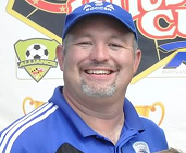 Coach Mike grew up playing soccer for the Lanham Boys and Girls Club in Lanham, MD.  And played youth soccer in Germany every summer from 1982-1987.  He was a four year varsity starter and captain at Central High School in Capitol Heights, MD (Class of ’93), leading the team to the regional finals in his junior and senior years.  He went on to play college soccer at Prince George’s Community College and was a two-year starter.Coach Mike's love for coaching soccer began many years before he had his own kids.  As a teenager, he was an Assistant Coach for a U8/U9 boys County team and Head Coach for a U10/U11 boys County team with the Lanham Boys and Girls Club.  After some time away from the game, Coach Mike returned to coach his oldest son's U4 Minis team in the spring of 2009 with Arundel Soccer Association (ASA).  Coach Mike has coached at many different levels in youth soccer from recreational to travel.  Currently he is the Head Coach for the ASA Predators ’04 (NCSL-D2), ASA Ambush ’05 (CMSSL Division 1) and ASA Bayern ’07 (AAYSA Division 1) teams (team accomplishments available upon request).Currently Coach Mike serves as the Vice President of Player and Coaching Development at ASA and in February 2016, was named the Head Coach of the Baltimore King’s Semi-Pro Futsal Team in the National Premier Futsal League (NPFL).  He has the following Coaching licenses and certifications:USSF "E" License from the US Soccer FederationNSCAA Soccer Level 6 DiplomaNSCAA Futsal Level 1 DiplomaCoerver Youth Coaching DiplomaNSCAA Diploma in Attacking PrinciplesCertification of Concussions in Youth Sports10 Rule Specific Certifications from the US Soccer Federation  Coach Mike has always had a love and passion for the game of soccer.  In addition, he has a passion for teaching the game to boys and girls in order to continue the advancement and development of youth soccer in the U.S.	All of Coach Mike’s teams play a possession based style where players are taught to recognize game conditions and implement the correct soccer decisions based on the tactical knowledge and technical ability they have been taught.  Total player development is the focus (physical, mental, and emotional).  Players are encouraged to be creative and take ownership of the game.  The culture of all three teams is consistent in that there is an expectation that players work hard, enjoy themselves, support each other on and off the field, and represent their team, ASA, and the community in a manner that all would be proud of.  All Predator, Ambush, and Bayern families are expected to support ALL the players and coaches throughout the development process.  			